ReportSession on Immunity Masterclass by Ruchi Rajoria 14th May, 2021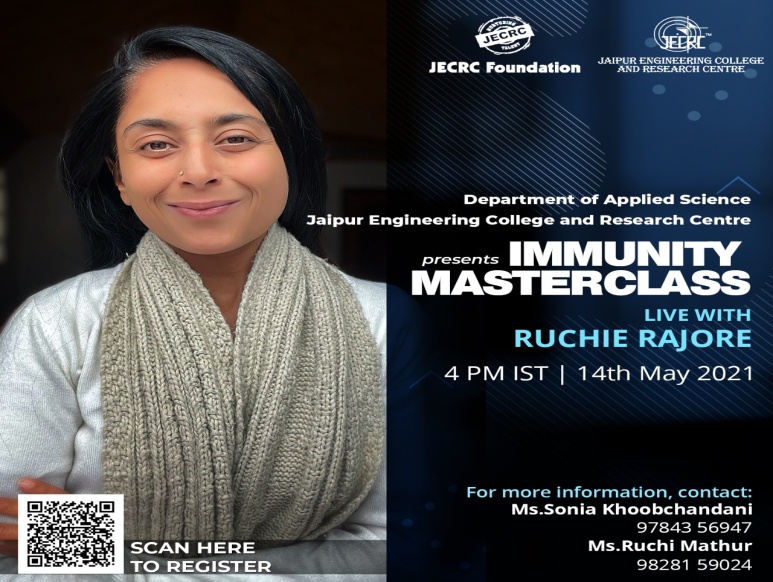 About the Event:During the pandemic everyone was trying to find ways for their families staying at home as it was scary everywhere and the only thing that could be heard was “Immunity” .So the First year Family of JECRC took the initiative of conducting a session “ Immunity Masterclass live with Ruchie Rajore” on 14th May 2021, to help the students & their families to work as boasters i.e. how to improve their immunity by sitting at home and working from home or during online classes.The session was started with welcome note by Ms. Sonia Khoobchandani followed by the address of Dean First Year Dr. Ruchi Mathur. The event  was  conducted through online mode (Zoom platform) by Ruchi Rajoria, Living facilitator & a Certified Yoga & Meditation Teacher by the Ministry of Ayush, Govt. of  India. She advised about the healthy diet, immunity boosters, home remedies along with the practice of beathing patterns, pranayam & other aasanas & other excercises. It was really a wonderful session full of activities & knowledge.Approximately 500 students were participants in this live session. The session ended with the question-answer round folled by vote of thanks by Dr. Barkha Shrivastva, Dy. Dean First Year.Dr. Ruchi MathurDean First YearEvent Date &Time: 14th May, 2021, at 4 P.M Total Registrations: 710Coordinator: Ms. Sonia KhoobchandaniEvent Gallary: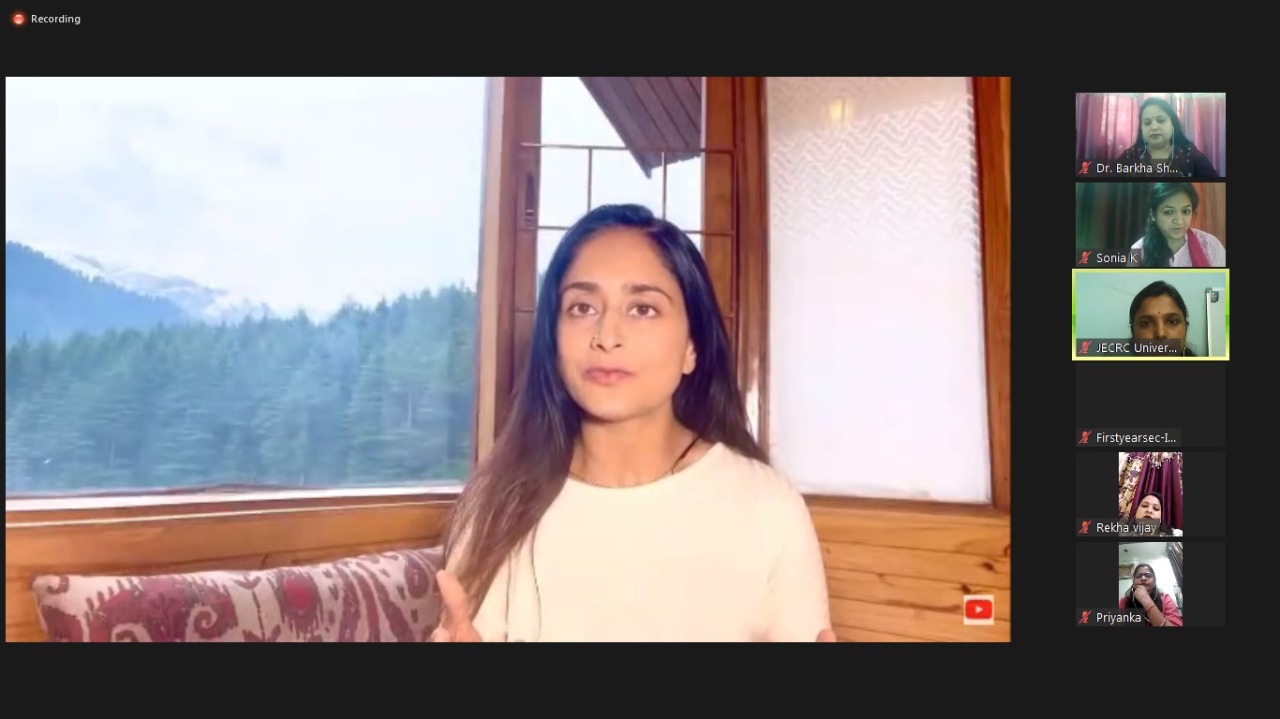 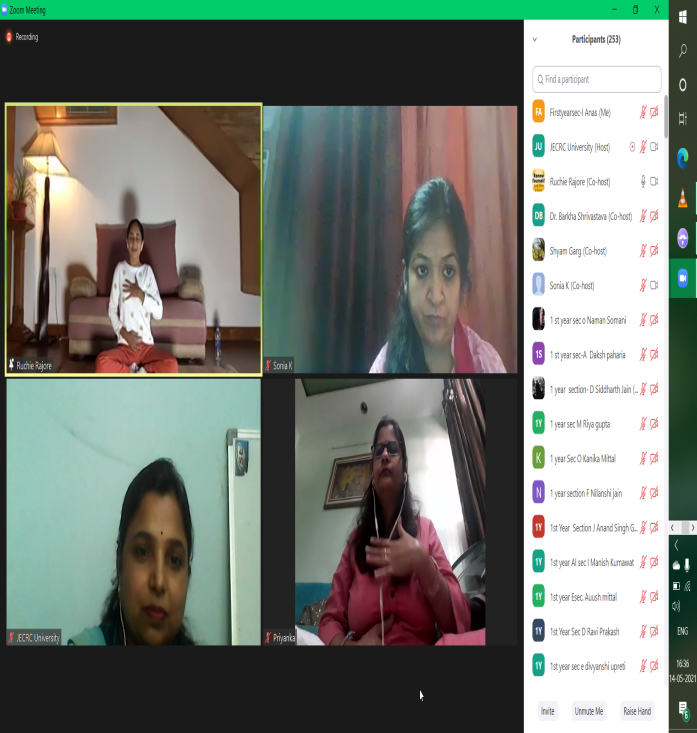 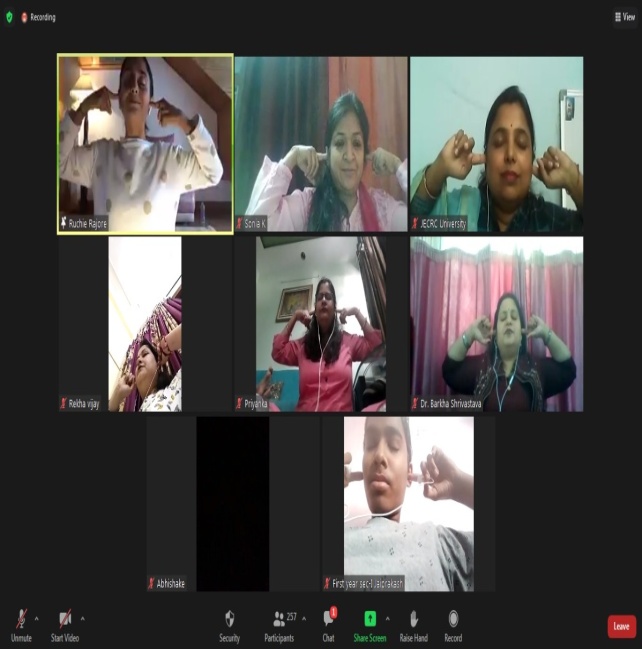 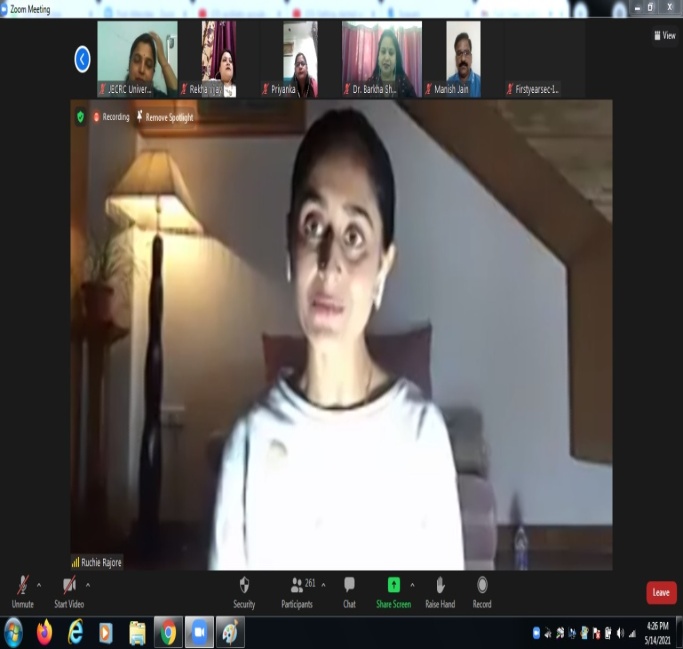  Dr. Ruchi Mathur           Dean First YearNotice for Immunity MasterclassGreetings !!!Department of *Applied Science, JECRC, Jaipur is organizing a Live session     " Immunity Masterclass" with  *Ruchie Rajore* on  14/05/2021 from 04:00 PM to 5.30 PM.  *Ruchie Rajore* is an Art of Living facilitator & a Certified Yoga & Meditation Teacher by the Ministry of Ayush, Govt. of India.With over 10 years of teaching experience with the Art of Living, Ruchie Rajore enjoys serving the global wellness community through various Breath & Meditation workshops. Her dedication to yoga as a practice shines through her classes, which blend an easy flow with crisp alignment instruction & a sense of playfulness.E-certificate: All registered participants will be eligible to get e-certificate after joining complete session and submitting feedback form. Feedback link will be provided at the end of the session treated as attendance. *SESSION: 1 Hour**IMMUNITY MASTERCLASS WITH BREATHWORK & MEDITATION with Ruchie Rajore*13 min - VIDEO13 min BREATHWORK 13 min SUKSHMA VYAYAMA ( EXERCISES ) 10 min MEDITATION10 min questionDr. Ruchi MathurDean First YearRegistration Fee: No registration fee requiredJoining credentials will be shared only after successful registration. *Registration form* :-https://docs.google.com/forms/d/e/1FAIpQLSddFu6oom2a9OVnZnkCsjvgdk6H0UiOyVPzj9wrqObJKJrttQ/viewform?usp=sf_linkFaculty Coordinator: Ms. Sonia KhoobchandaniRegardsDr. Ruchi Mathur						Dr. Barkha Shrivastava(Dean First Year)						 ( Dy. Dean First Year)List of Participants:S.No.TimestampNameFather's Name15/13/2021 9:59:22Dr. Barkha ShrivastavaMR. R KnShrivastava25/13/2021 10:06:56Dr Avani Pareek Me Rajendra Kumar pareek35/13/2021 10:08:09Khushwant VyasVinod Vyas45/13/2021 10:08:27Mohan lalKewal ram55/13/2021 10:08:39Manu gargDhanesh garg65/13/2021 10:08:53Arham JainSurendra kumar jain75/13/2021 10:08:57Puneet GoyalPankaj Goyal85/13/2021 10:09:08Bhunesh Dadheech Mahendra Kumar Sharma 95/13/2021 10:09:11Harshit singhHanumant singh105/13/2021 10:09:15Yashraj VermaRajaram verma115/13/2021 10:09:20Gajendra SharmaK R Sharma125/13/2021 10:09:21Opal JainMahavir Jain135/13/2021 10:09:25Karan SharmaManish Sharma145/13/2021 10:09:25JaiprakashSatyanarayan Maheshwari155/13/2021 10:09:49Ankit KumarDharmendra Kumar165/13/2021 10:09:51Daksh sharma Devesh sharma 175/13/2021 10:09:51Kaushal Yadav Babinder Singh Yadav 185/13/2021 10:09:57Aksha mishraSanjay kumar mishra195/13/2021 10:10:01Soniya singhRamdayal Chaudhary205/13/2021 10:10:01Arpit Kumar JainVinod Kumar Jain215/13/2021 10:10:12Kartik PachlangiaVipin Pachlangia225/13/2021 10:10:22Ayushi georgeH. Vishal George235/13/2021 10:10:24Yashika singh bhatiMr.Raghunath singh bhati245/13/2021 10:10:26Anshika JainSanjay Kumar Jain255/13/2021 10:10:36Priyanka sharmaRomesh chander265/13/2021 10:10:44Vartika KaroraMr surendra kumar karora275/13/2021 10:10:46Sujal jainNirmal kumar jain285/13/2021 10:10:53Deepak VermaMr.Vijay Kumar Verma295/13/2021 10:10:55KHEM RAJSuresh chand meena 305/13/2021 10:10:58Deendayal MeenaChhotu lal Meena 315/13/2021 10:11:01Grahit GoyalNandlal Goyal325/13/2021 10:11:05Avika mour Deepak mour335/13/2021 10:11:08Hanumant singh shekhawatVikram singh shekhawat345/13/2021 10:11:09Dixant gautamAvinash gautam355/13/2021 10:11:21Sneha agarwal Mukesh agarwal 365/13/2021 10:11:23Abhinav SharmaRam Chandra Sharma375/13/2021 10:11:25Alok meenaChiranji lal meena385/13/2021 10:11:32Kirtan SoniManoj Soni395/13/2021 10:11:47Aashutosh jwalaSuresh Kumar jwala405/13/2021 10:11:56Ashutosh SharmaOmhari sharma415/13/2021 10:11:58Mohd akib TheemAbu Husain Theem425/13/2021 10:11:59Anumeha khandelwalDharmendra gupta435/13/2021 10:12:10Himanshu mangalVishnu Kumar Gupta445/13/2021 10:12:15Himanshu gourGhanshyam gour455/13/2021 10:12:21Garbhit KumawatRamawatar Kumawat 465/13/2021 10:12:28Dr.Rajkumar Shri Mange Ram475/13/2021 10:12:30Chelsi NagarAmar Singh 485/13/2021 10:12:54JaiprakashSatyanarayan Maheshwari495/13/2021 10:12:57Anshul YadavMr. Devki Nandan Yadav505/13/2021 10:12:59Kaushal Yadav BABINDER SINGH YADAV 515/13/2021 10:13:04Devesh KumarLALJEE RAM MEENA525/13/2021 10:13:14Kush sharmaLaxman Prasad sharma535/13/2021 10:13:22Himanshu mangalVishnu Kumar Gupta545/13/2021 10:13:35Ashwani KumarGyan Chand555/13/2021 10:13:36Rekha vijayK.L .vijay565/13/2021 10:13:52Manshi SinghPushpendra Singh575/13/2021 10:13:52DEVESH JHARWALRAJENDRA KUMAR MEENA585/13/2021 10:13:55Dipesh meenaMr. Prem Prakash meena595/13/2021 10:13:58Muskan TambiMr. Manish Tambi605/13/2021 10:14:07divyansh dhakardalchand dhakar615/13/2021 10:14:37REHANSH SHARMAMr. ANIL SHARMA625/13/2021 10:14:53Shubham sharmaAshok kumar635/13/2021 10:14:56Mohak BardwaRipusudan645/13/2021 10:14:59Dhawan kumar nama Kailash chand nama655/13/2021 10:15:08RAHUL PAREEK RAJENDRA PAREEK665/13/2021 10:15:10Sujal jainNirmal kumar jain675/13/2021 10:16:31Bhawin ameta   Ameta685/13/2021 10:16:33Ritisha sharmaKamlesh sharma695/13/2021 10:16:41GOURAV RAWATKAILASAH CHAND705/13/2021 10:17:16Rohit TiwariPankaj Tiwari715/13/2021 10:17:19Sooraj gargKeshav dev garg725/13/2021 10:17:20LavkushMr. Brajmohan Singh735/13/2021 10:17:38MANISH SOLANKIRAJESH SOLANKI745/13/2021 10:17:40Lakshya R SaadhRamanuj Saadh755/13/2021 10:17:43Nishant Singh KushwahArjun Singh Kushwah765/13/2021 10:17:52Harsh bansalShyam sunder bansal775/13/2021 10:18:06Karan SharmaManish Sharma785/13/2021 10:18:09KUMUD JAINPushpendra Bakliwal795/13/2021 10:18:09Naman GuptaLalit Mohan Gupta805/13/2021 10:18:09Akshat KhandelwalMahendra Khandelwal815/13/2021 10:18:10Mohit AggarwalMr. Rajesh Kumar825/13/2021 10:18:12Ayush JainMahendra Bilala835/13/2021 10:18:14Gautam VijayRavi Shankar Vijay845/13/2021 10:18:17Akash singh bhadoriaMr. Indraj singh bhadoria855/13/2021 10:18:35kanak sainiMangal singh saini 865/13/2021 10:18:36KhwaishSunil kumar875/13/2021 10:18:43Mayank SharmaMukesh Kumar Sharma885/13/2021 10:18:50vikas dhakaramswroop dhaka895/13/2021 10:18:53Ishita JainManoj Kumar Jain905/13/2021 10:18:54Aryank GuptaJeetendra Gupta915/13/2021 10:19:16Khushi GargRoop Chand Garg925/13/2021 10:19:22Aashish kumar Hari prasad 935/13/2021 10:19:27Pradeep mahawarRam ji lal mahawar945/13/2021 10:19:32Kshitiz MathurMr.Lokesh Mathur955/13/2021 10:19:35Vartika KaroraMr Surendra Kumar Karora965/13/2021 10:19:42Megha SharmaPramod Kumar Sharma975/13/2021 10:19:43Ronak maheshwariSatish kumar bahedia985/13/2021 10:19:45Dr Sarita PooniaRam jeewan995/13/2021 10:19:46Khushi sharma Satish sharma 1005/13/2021 10:19:50Sushil Thapa Amrit Thapa 1015/13/2021 10:19:51Krishankant SharmaRajendra parsad Sharma1025/13/2021 10:19:54Vipin pareekVimlesh kumar pareek1035/13/2021 10:20:03Prakash meenaJai ram meena1045/13/2021 10:20:29Ayush KumarManoj kumar singh1055/13/2021 10:20:46Kanishk pareek Ramakant pareek 1065/13/2021 10:20:47Radhika BahetiLate . Moti lal baheti1075/13/2021 10:20:49Mananya GaurMr. Anil Gaur1085/13/2021 10:20:55Yashwant rawatHarbir singh rawat1095/13/2021 10:20:59Naman agrawalAjay agrawal1105/13/2021 10:21:00Krishankant SharmaRajendra parsad Sharma1115/13/2021 10:21:14Rahul meenaKamlesh Meena1125/13/2021 10:21:20Sushil Thapa Amrit Thapa 1135/13/2021 10:21:46Prerana Sharma Mahesh Chandra Sharma 1145/13/2021 10:21:47Khushi VermaRajesh Kumar Verma1155/13/2021 10:22:40Rachit koolwalPawan koolwal1165/13/2021 10:22:57Rahul meenaKamlesh meena1175/13/2021 10:22:58Aman Sharma Nitesh kumar Sharma 1185/13/2021 10:24:39shubhanshu kumawatchandra prakash kumawat1195/13/2021 10:26:17Roopam AgrawalGirish Agrawal1205/13/2021 10:26:25aryan yadavMr. Rakesh Kumar yadav1215/13/2021 10:26:44Jalaj bohraShailendra pareek 1225/13/2021 10:27:24DEVANSHU SHARMASANTOSH SHARMA1235/13/2021 10:27:33VINIT PRADHANPurushottam das sharma1245/13/2021 10:27:43Shivam gargMr.Radhamohan garg1255/13/2021 10:27:49Raina guptaNikhilesh gupta1265/13/2021 10:27:55RAJAT JAINMANOJ JAIN1275/13/2021 10:27:59Ridhima soletVijay singh solet1285/13/2021 10:28:38Mohit AgrawalSantosh Kumar Gupta1295/13/2021 10:28:54Vishakha MulaniNarendra Mulani1305/13/2021 10:29:17Shivam sharmaMr kedar nath sharma1315/13/2021 10:30:03Vasudev GuptaRamavtar Gupta1325/13/2021 10:30:07Suvesh sharmaDr. Bijendra sharma1335/13/2021 10:30:26Ishita sharmaSubhash Sharma1345/13/2021 10:30:29Kirtan SoniManoj Soni1355/13/2021 10:30:32Himanshu MishraBirendra Kumar Mishra1365/13/2021 10:30:44RIYA SHARMAHARISH SHARMA1375/13/2021 10:32:03Nikita Agarwal Suresh Kumar Agarwal 1385/13/2021 10:32:22Riya SharmaHarish Sharma1395/13/2021 10:32:29Soumya Agarwal Subhash Agarwal 1405/13/2021 10:32:57Naman somaniKamal kumar somani1415/13/2021 10:33:15Sameer maheshwariMr Rajesh Kumar maheshwari1425/13/2021 10:33:52Manan soniManoj soni1435/13/2021 10:34:40Harshit Kumar ParasharBhupesh Kumar Sharma1445/13/2021 10:35:01SaloniSameer Shrivastava1455/13/2021 10:35:25Shubham sharmaAshok kumar1465/13/2021 10:36:07Puneet GoyalPankaj Goyal1475/13/2021 10:36:15Naman JainSushil Jain1485/13/2021 10:37:53Kuldeep SutharGanesh ram suthar1495/13/2021 10:39:39Nehal MittalManoj Mittal1505/13/2021 10:40:16Kanika MittalLiladhar Mittal1515/13/2021 10:42:59Kamal Verma Dharamveer Verma 1525/13/2021 10:44:04Anshika JainSanjay Kumar Jain1535/13/2021 10:45:43HimanshuGajendar 1545/13/2021 10:48:10Jatin LakhotiaMahesh Lakhotia 1555/13/2021 10:48:16SAURAV KUMARSHASHI BHUSHAN KUMAR1565/13/2021 10:51:04Mohit AggarwalMr. Rajesh Kumar1575/13/2021 10:54:25Siddhi naharParas nahar1585/13/2021 10:54:59AnjaliRavi Chand Mukesh 1595/13/2021 10:55:10Amit SolankiMr Ishwar SOLANKI1605/13/2021 10:55:20Gajendra DaymaDurgesh Kumar Dayma 1615/13/2021 10:55:36HARSH GUPTARakesh Kumar Gupta1625/13/2021 10:55:45Diwya sudarshan kaushik pramod kaushik 1635/13/2021 10:56:40Shashank SharmaGirdhari lal sharma1645/13/2021 10:56:51NileshMr. Shanti Lal Dave1655/13/2021 10:57:52NileshMr. Shanti Lal Dave1665/13/2021 10:58:39Shaksham GouttamMr. Purushottam Gouttam1675/13/2021 10:58:40Arya jaifMukesh meena1685/13/2021 10:59:09Rahul DeySomen Dey1695/13/2021 11:01:46Shivansh BhardwajSunil Bhardwaj1705/13/2021 11:01:53Vishal SinghalPrahalad Singhal1715/13/2021 11:01:54Garvita GuptaDinesh Chand Gupta1725/13/2021 11:02:11Rohit Sankhala Sajjan Sankhala 1735/13/2021 11:02:12Siddharth SharmaVinod Kumar Sharma1745/13/2021 11:02:19Yash kumar moreManoj more1755/13/2021 11:02:46Ritik hadaRam singh hada1765/13/2021 11:03:17Krishna palKuldeep singh1775/13/2021 11:04:18Naveen kumar burdakBegaram burdak1785/13/2021 11:06:31Tanishk MaheshwariRamavatar Maheshwari1795/13/2021 11:06:57Aditya Sharma Paras Ram Sharma 1805/13/2021 11:07:11Aditya ShahSuresh Kumar Shah 1815/13/2021 11:08:11DevendraAshok kumar1825/13/2021 11:08:49Subrat ShuklaVivek Shukla1835/13/2021 11:09:12Vanshita khandaMr. Jugal Kishore khanda1845/13/2021 11:11:10Priyanshi KhandelwalLt.Pramod Khandelwal1855/13/2021 11:11:17Sandeep pareekYogesh pareek1865/13/2021 11:11:25Priyul AgrawalRajendra Agrawal1875/13/2021 11:12:35Priyal MathurAdesh Mohan Mathur1885/13/2021 11:14:00Sakshi SarotiyaArun Kumar Sarotiya1895/13/2021 11:15:42Varsha JainMr. Gunwant Chandra Jain1905/13/2021 11:19:21Yash MantriLakshmi Kant Mantri1915/13/2021 11:21:22Arya RajAshok Kumar Sharma1925/13/2021 11:22:17Ishaan joshi Mukesh joshi 1935/13/2021 11:28:41Vedika GargGovind Garg1945/13/2021 11:28:44Prafful PalodSunil Palod1955/13/2021 11:31:43Lakshya JainRajendra Kumar Jain1965/13/2021 11:33:24Manish KumawatBajrang Lal Kumawat1975/13/2021 11:33:41Pulak Gupta Nalin Kumar1985/13/2021 11:33:59Varnika JainDhananjay Jain1995/13/2021 11:35:55Khushi BindalKamal Bindal 2005/13/2021 11:38:08Kushal Pareek Manoj Kumar Pareek 2015/13/2021 11:40:35Kalash KshetijaDuwarka Dass Kshetija2025/13/2021 11:40:54Shruti SinghMr.Praveen Kumar Singh2035/13/2021 11:41:01Nidhi TirthaniMr. Vishnu Tirthani2055/13/2021 11:41:29Daksh PahariaL L Paharia2065/13/2021 11:42:07Naumit KumarSantosh Kumar Badetia2075/13/2021 11:42:53Shruti SinghMr.Praveen Kumar Singh2085/13/2021 11:43:14Vartika JainVivek Jain2095/13/2021 11:47:06Ravi PrakashManoj Kumar2105/13/2021 11:49:04Nishant GuptaRavindra Gupta2115/13/2021 11:49:06Rachit prajapatiSatyanarayan prajapati 2125/13/2021 11:50:32Aryan JaimanTarun Kumar Jaiman2135/13/2021 11:52:04Siddharth Jain Yogesh Kumar Jain 2145/13/2021 11:54:04Abhi SoniRaghuveer Singh verma2155/13/2021 11:55:40Yuvraj SinghNarendra Singh Rathore2165/13/2021 12:04:35Khushi gargSatyanarayan garg2175/13/2021 12:07:39Shoyab Tanwar Mohd Akhtar Tanwar 2185/13/2021 12:07:45MOHIT KUMAR LALWANI ANIL KUMAR 2195/13/2021 12:08:07Suhani BhargavaDr. Sanjay Bhargava2205/13/2021 12:09:52Tejpal Singh RathoreJaimal Singh Rathore2215/13/2021 12:10:04Shivdayal Dhakar Ramswroop Dhakar 2225/13/2021 12:10:45Vikash choudhary Mr. Madan lal burdak 2235/13/2021 12:11:28Jyoti SoniManish Kumar Soni2245/13/2021 12:11:47Opal JainMahavir Jain2255/13/2021 12:26:41Sakshi singhNarayan singh2265/13/2021 12:26:53Rohit BaghelRajesh Baghel2275/13/2021 12:26:56Ashish PahadiaSL Pahadia2285/13/2021 12:28:31Mayank sharmaVijay sharma2295/13/2021 12:31:27Saransh JainPraveen Kumar Jain2305/13/2021 12:39:19Astha AgarwalRakesh Kumar Agrawal2315/13/2021 12:39:12Satyam RawatMukesh Rawat2325/13/2021 12:41:19Abhinav Kumar MittalMr.Mukesh Kumar Mittal2335/13/2021 12:42:35Hardik RathiKailash chandra Rathi 2345/13/2021 12:44:11PriyankaMr Prahlad Ram2355/13/2021 12:47:06Devang rathodManish rathod2365/13/2021 12:47:20Shailendra Shrivastava Sri P. N. Shrivastava 2375/13/2021 12:47:30Kritika GuptaRevati Raman Gupta 2385/13/2021 12:53:27Komal SharmaNarendra Kumar Sharma2395/13/2021 12:55:01Abhijeet SharmaKamlesh Kumar Sharma2405/13/2021 12:55:14Shivam yadavRameshwar yadav2415/13/2021 12:55:42Priyanka jangid Prakash chand jangid 2425/13/2021 12:55:47Diya jainMukesh Jain2435/13/2021 12:57:04Ishita GoyalDeepak Goyal2445/13/2021 12:57:05DINESH LOMRORJOGA RAM LOMROR2455/13/2021 12:57:19Abhinav Kumar MittalMr.Mukesh Kumar Mittal2465/13/2021 12:58:10Manish KumawatBajrang Lal Kumawat2475/13/2021 12:58:10Sanjay Nitharwal Shishpal Nitharwal 2485/13/2021 12:58:16VISHAL SHIVHAREDEEPAK SHIVHARE2495/13/2021 12:58:19Manu gargDhanesh garg2505/13/2021 12:58:58Priyanshu khandelwalKamlesh kumar gupta2515/13/2021 12:59:12Ishita GoyalDeepak Goyal2525/13/2021 13:00:15Aarshi AgrawalRajkumar Agrawal2535/13/2021 13:00:31Aishwarya JainMr Chhitar mal ji Jain2545/13/2021 13:03:24Jerin JacobJeby Mammen2555/13/2021 13:03:25Arham JainMr Surendra kumar jain2565/13/2021 13:03:38Bharat MohtaDinesh Mohta2575/13/2021 13:03:40Sagar JainSanjeev Jain2585/13/2021 13:04:12Khushi saraswatMr. Shivcharan ojha2595/13/2021 13:04:22Hitesh PrajapatMukesh Prajapat2605/13/2021 13:04:24Vishal DidwaniyaShyam  lal Didwaniya2615/13/2021 13:04:45Sachin Kumar singhalRajendra Prasad2625/13/2021 13:05:53Karan KumawatMr.Ramdev Kumawat2635/13/2021 13:06:26Anchit ParwalAjay Kumar Parwal2645/13/2021 13:06:46Khushi saraswatMr. Shivcharan ojha2655/13/2021 13:06:51Dheeraj BairwaLalchand Bairwa2665/13/2021 13:07:31Karan KumawatMr. Ramdev Kumawat2675/13/2021 13:07:50Harsh SahuLOKESH SAHU2685/13/2021 13:08:19Bhunesh Dadheech Mahendra Kumar Sharma 2695/13/2021 13:08:52Chitransh sharma Mr. Vinod sharna2705/13/2021 13:09:31Yash kumawatDinesh kumawat2715/13/2021 13:09:43Harshvardhan soniBhagirath soni2725/13/2021 13:10:11Aishwarya LodhaSunil Kumar Lodha2735/13/2021 13:10:18Abhinav Kumar MittalMr.Mukesh Kumar Mittal2745/13/2021 13:10:32Manu gargDhanesh garg2755/13/2021 13:10:59Abhinav Kumar MittalMr.Mukesh Kumar Mittal2765/13/2021 13:11:15Bhawna GolchhaManoj Golchha2775/13/2021 13:11:30Kshitiz ShrivastavaJagmohan Shrivastava2785/13/2021 13:12:34Aman KaushikManish Kumar Kaushik2795/13/2021 13:15:13Kanishk Parth YadavOm Prakash Yadav2805/13/2021 13:16:11Saroj KumarAnant Yadav2815/13/2021 13:16:39Abhishek SuranaHasti Mal Surana2825/13/2021 13:16:59Arpita Maheshwari Kamlesh Maheshwari 2835/13/2021 13:18:09Ankur Kumar SinghSanjeet Kumar Singh2845/13/2021 13:18:59Aryank GuptaJeetendra Gupta2855/13/2021 13:19:13Apoorv SharmaPawan kumar sharma2865/13/2021 13:19:23SAPNA MEENARAJESH KUMAR MEENA2875/13/2021 13:20:25Apurva SinghalMr. Anil Singhal2885/13/2021 13:20:26Aayush SharmaMr.Krishnavtar Sharma2895/13/2021 13:21:44Priyanshu SainiDeepchand Saini2905/13/2021 13:22:08DINESH LOMROR JOGA RAM LOMROR 2915/13/2021 13:22:54Priyanka Harchandani Mahesh Kumar 2925/13/2021 13:23:12Parth dadhichAjay dadhich2935/13/2021 13:24:25ManjeetDale singh2945/13/2021 13:25:47Prasham JainSunil Jain2955/13/2021 13:26:35AniketGopal Ram Buldak2965/13/2021 13:26:47Rishi VyasNirmal Kumar Vyas2975/13/2021 13:33:03Anchit ParwalAjay Kumar Parwal2985/13/2021 13:35:10Apoorva jainPankaj chopra2995/13/2021 13:35:34Divya AhujaDilip Ahuja3005/13/2021 13:36:45Sahil ChandaniChetan Chandani3015/13/2021 13:39:40Ashika agrawalRajesh kumar bansal3025/13/2021 13:40:18Mohammad Anas khanMohammad Ayyub Khan3035/13/2021 13:41:54Harsh rawalRajendra rawal3045/13/2021 13:42:41Ansh khandelwalRakesh khandelwal3055/13/2021 13:43:14Ayushi JoshiManoj Joshi3065/13/2021 13:44:02Piyush Gupta Mahesh Gupta 3075/13/2021 13:45:03Tushar KhandelwalRajesh Khandelwal 3085/13/2021 13:46:56Aditya maheshwariRaj kumar maheshwari3095/13/2021 13:47:53Balpreet KaurManjeet Singh Khanuja3105/13/2021 13:48:22Annu Kumar GuptaRakesh Kumar3115/13/2021 13:48:22Garvit ChoudharyVirendra Rinwa3125/13/2021 13:48:24Ankit KumarDharmendra Kumar3135/13/2021 13:48:52Abhay AgrawalMr. Rakesh Agrawal3145/13/2021 13:48:56Arpit Raychand SansiBheru Lal Raychand Sansi3155/13/2021 13:49:04Akansha guptaRajive gupta3165/13/2021 13:49:08Hardik MaheshwariRajesh Kumar Jhanwar3175/13/2021 13:49:13Ayush KumarManoj Kumar Singh3185/13/2021 13:49:58Aksha mishraSanjay kumar mishra3195/13/2021 13:50:07Harsh JangidSuresh Jangid3205/13/2021 13:51:32Lalit dhakadNihal singh 3215/13/2021 13:52:48Gaurav AgarwalDeepak Agarwal3225/13/2021 13:53:59Deven kumawat Rajendra kumawat 3235/13/2021 13:54:35Divyansh gargMr. Rachit garg3245/13/2021 13:55:04Abhay bansalBudh prakash bansal 3255/13/2021 13:55:47Aditya GuptaRajesh Kumar golia3265/13/2021 13:55:58Priyanka MitraMr. Pradeep3275/13/2021 13:56:00Gaurav VermaRamchandra verma3285/13/2021 13:56:20Hardik MaheshwariRaj Kumar Maheshwari3295/13/2021 13:58:49Naman GuptaNaresh Gupta3305/13/2021 14:00:09Jatin lalwaniMr. Bhagwan Dass 3315/13/2021 14:01:09Anjali singhRaghuveer Singh3325/13/2021 14:01:19SUDHIR KUMAR DIXITSarvesh Kumar Dixit3335/13/2021 14:03:19Sumit HandaHemant Kumar Handa3345/13/2021 14:06:17AYUSH MICHAELROHIT MICHAEL3355/13/2021 14:07:57AYUSH KOTHARIANIL KOTHARI3365/13/2021 14:09:13Dr. Neelu JainNaveen Sethi3375/13/2021 14:16:59Sonia kMr ashok3385/13/2021 14:17:19priyanshi khandelwalLt pramod khandelwal3395/13/2021 14:19:06Aman GoyankaMukesh Goyanka3405/13/2021 14:19:17Bharat MohtaDinesh Mohta3415/13/2021 14:19:46Bharat MohtaDinesh Mohta3425/13/2021 14:20:39Anant joshiBrij raj josbi3435/13/2021 14:23:07Sonalika SharmaMr. Vijay Sharma3445/13/2021 14:24:37Yuvraj DeovanshiLalit Deovanshi3455/13/2021 14:25:35Deendayal MeenaChhotu lal Meena3465/13/2021 14:30:38Kishan SharmaRajesh Sharma3475/13/2021 14:30:40AniketGopal Ram Buldak3485/13/2021 14:32:50Sahil ChandaniChetan Chandani3495/13/2021 14:40:01Akshat guptaPankaj Gupta3505/13/2021 14:40:43Akshat guptaPankaj Gupta3515/13/2021 14:43:55Gaurav singh rajputKailash singh rajput 3525/13/2021 14:45:30Teekam SinghTej Singh3535/13/2021 14:50:07Khushi KhandelwalDinesh Kumar Khandelwal3545/13/2021 14:55:03Aman jainChittar Mal Jain3555/13/2021 15:06:11Archita Khandelwal Mahendra Khandelwal 3565/13/2021 15:18:41JISHA VARGHESEMR. P.V. VARGHESE 3575/13/2021 15:21:37Vikash KumarAnuj Kumar 3585/13/2021 15:22:02Vansh KalraGulshan Kumar3595/13/2021 15:24:32Yash gangwalMrs sanjeev kumar jain3605/13/2021 15:30:15Vansh Acharya Mr. Hitesh Acharya 3615/13/2021 15:36:50Tanushree Acharya Ashok Acharya 3625/13/2021 15:37:45VAIBHAV SHIVHAREVijay shivhare3635/13/2021 15:38:13Anuj Kumar VijayMr. ShivDayal Vijay3645/13/2021 15:38:55Mohammad Anas khanMohammad Ayyub Khan3655/13/2021 15:42:07Roma JamnaniHarish Jamnani3665/13/2021 15:42:19Sanskriti MittalShyam Sundar Mittal3675/13/2021 15:42:53Sahil GoyalRakesh Goyal3685/13/2021 15:44:53Chintan GroverRajesh Grover3695/13/2021 15:49:40SHANTANU SINGH YADAVJAIRAJ SINGH YADAV3705/13/2021 15:51:05Dilip Kumar PrajapatiRamkishor Prajapati3715/13/2021 15:52:41Rudrakshi Malav Krishna Kant Malav 3595/13/2021 15:54:47Tanishq khandelwalMr. Hanuman Prasad Gupta3605/13/2021 15:54:54Garvit AgarwalAtul Kishore Gupta3615/13/2021 15:55:05Ayush KhandelwalMohan Lal Gupta3625/13/2021 15:55:15Aman DhakadHari mohan3635/13/2021 15:56:14Manjot singh AnandParvinder S Anand3645/13/2021 15:56:26Ankit goyal.3655/13/2021 15:56:51Saksham SharmaKeshav Gopal Sharma3665/13/2021 15:58:59Ishika GuptaAnil Gupta3675/13/2021 15:59:52Ronit JainRajesh Jain3685/13/2021 16:00:02Trilok jain Mr. Ramdayal jain 3695/13/2021 16:00:46Apeksha PandeyMr. Sanjay Pandey3705/13/2021 16:01:09Saloni VijayvargiyaAjay Vijayvargiya3715/13/2021 16:03:02Shaksham GouttamMr. purushottam gouttam3725/13/2021 16:05:58Swati JainSuresh Kumar Jain 3735/13/2021 16:06:19Shivesh singhDilip Singh3745/13/2021 16:07:29Sakshi KabraMr. Omprakash Kabra3755/13/2021 16:07:53Vineet aalwanMr. Rajkumar aalwani3765/13/2021 16:08:27Neha Solanki Late Rajendra Solanki3775/13/2021 16:08:36ADITYA KUMAR SINGHBINDA SINGH3785/13/2021 16:09:15Vansh JainSuresh Kumar Jain3795/13/2021 16:09:21Manasvi jainManoj jain3805/13/2021 16:09:31Divya Jindal Raj Kumar Jindal 3815/13/2021 16:10:04Tarun SoniRajendra Soni3825/13/2021 16:12:03Riya JainVimal Kumar Jain3835/13/2021 16:14:37Dixit BansalRavindra Bansal3845/13/2021 16:14:50Rajan Kumar JhaMr. Bindeshwar Jha3855/13/2021 16:14:52Utkarsh JainParas jain3865/13/2021 16:16:33Namita LambaMr.Anil kumar Lamba3875/13/2021 16:16:38Bhupendar Sharma Gyarsi Lal Sharma 3885/13/2021 16:18:34kartik jainparas mal jain3895/13/2021 16:18:36Arti solanki Mr. Kishan lal solanki 3905/13/2021 16:20:45Akshita Bangar Arvind Kumar Bangar 3915/13/2021 16:26:15Lakshya JhalaniPawan Jhalani3925/13/2021 16:26:48Utkarsh JainParas jain3935/13/2021 16:28:35Samarth pratap singhRajesh kumar3945/13/2021 16:30:43Mukul ManglaAnil kumar3955/13/2021 16:33:30Gourav SharmaSushil Kumar Sharma3965/13/2021 16:34:12KushalRajendra kumar3975/13/2021 16:35:02Shivam yadavRameshwar yadav3985/13/2021 16:39:47Tarib AhmedAkram Ahmed3995/13/2021 16:40:17Shriyansh SainiRakesh Verma3725/13/2021 16:43:21Suhani GuptaSubhash Chand Gupta3735/13/2021 16:48:33Shreya KothiwalVimal Kothiwal3745/13/2021 16:50:36Ajay chaudharyMr. Banty chaudhary3755/13/2021 16:56:31Mayank KumarSanjay Kumar3765/13/2021 16:56:47Raj SharmaAshok Kumar Sharma3775/13/2021 16:58:34Vivek NagdaMr. Jitendra Nagda3785/13/2021 17:00:35Varun SharmaKailash Sharma3795/13/2021 17:01:53Akash VermaAnil Kumar Verma 3805/13/2021 17:11:13Jitendra Singh MeenaBabu Lal Meena3815/13/2021 17:11:16Vishakha jajooOm Prakash jajoo3825/13/2021 17:12:50Aryan Khandelwal Anil Kumar Gupta 3835/13/2021 17:13:24Harkirat SinghAmardeep Singh3845/13/2021 17:13:31Saumya Katariya Radheyshyam Katariya 3855/13/2021 17:15:13Saumya Katariya Radheyshyam Katariya 3865/13/2021 17:16:26Vidhi AgarwalMahender Agarwal3875/13/2021 17:18:13Saumya Katariya Radheyshyam Katariya 3885/13/2021 17:19:22Anand Singh Gahlout Janardan Singh Gahlout 3895/13/2021 17:20:16Sneha GuptaSanjay Gupta3905/13/2021 17:29:52khushal JangidDulichand Jangid3915/13/2021 17:33:11Laxman Prasad OjhaMr. Nawal kishore ojha3925/13/2021 17:33:33Lavkush BansalSubhash Chand Bansal3935/13/2021 17:34:27Tanisha gargAnil kumar Garg3945/13/2021 17:37:14Chelsi NagarAmar Singh3955/13/2021 17:40:50Vikrant TiwariManoj Tiwari3965/13/2021 17:46:34Jayesh GuptaKamlesh Kumar Gupta3975/13/2021 17:52:51Vishesh jhaLalan jha4005/13/2021 17:58:20Utkarsh Gujral Dr. Tara Chand4015/13/2021 17:58:35Aditya Singh NarukaVikram singh naruka4025/13/2021 17:58:54Mohit ParwaniVijay Parwani4035/13/2021 17:59:11Punita PanwarOm veer singh panwar4045/13/2021 18:01:04Surbhi MathurMr. Vinay Kumar Mathur4055/13/2021 18:01:11Arya RajAshok Kumar Sharma4065/13/2021 18:01:17Ashish GuptaMukesh Chand Gupta4075/13/2021 18:01:25Akshat DhyaniAshutosh Dhyani4085/13/2021 18:01:39Harsh rawalRajendra rawal4095/13/2021 18:02:00Arya RajAshok Kumar Sharma4105/13/2021 18:02:03Ayush mittalRajendra kumar gupta4115/13/2021 18:02:19Himanshu mittal Vijay kumar gupta4125/13/2021 18:02:30Ghanishth KumawatBijendra Kumar Kumawat4135/13/2021 18:03:10Harsh rawalRajendra rawal4145/13/2021 18:03:53Himanshu ametaAshok ameta4155/13/2021 18:04:27Komal GuptaShiv Dayal Gupta4165/13/2021 18:04:36Sarthak Jainsanjay jain4175/13/2021 18:06:11Amit kumarPradhumman singh4185/13/2021 18:06:32Ayush soniSushil soni4195/13/2021 18:07:14Akshat AudichyaKrishan Kumar Audichya4205/13/2021 18:08:16Aman GoyalNaresh Goyal4215/13/2021 18:10:03Chetna agarwalSushil agarwal4225/13/2021 18:12:54Chandra prakash guptaMr. Gopal krishna gupta4235/13/2021 18:14:16AJAY DetwalTarachand detwal4245/13/2021 18:18:57DISHANT CHEJARARAMESH CHEJARA4255/13/2021 18:19:29Chirag JainSURENDRA KUMAR JAIN4265/13/2021 18:19:56DISHANT chejaraRamesh chejara4275/13/2021 18:21:12Harshvardhan Singh NathawatMangal Singh Nathawat4285/13/2021 18:22:37Abhijeet DadheechDeepak Dadheech4295/13/2021 18:28:11Khushi Maheshwari Rakesh Chandra Palod4305/13/2021 18:34:44Anurag Kumar ShuklaRakesh Kumar Shukla4315/13/2021 18:35:32Divya saxenaParshu Ram4325/13/2021 18:40:03Ashwani SharmaManish Sharma4335/13/2021 18:41:42Ankit Kumar Sharma Devendra Kumar Sharma 4345/13/2021 18:42:42Shashank JainSanjay kumar jain4355/13/2021 18:49:59Nishkarsh GujralDr Tara Chand 4365/13/2021 18:54:03Abhishek MittalVeerendra Kumar Mittal4375/13/2021 19:13:24Sahil ChandaniChetan Chandani4385/13/2021 19:19:09Akshay Tayade Arun Tayade 4395/13/2021 19:47:50ABHILASHARajkumar Verma4405/13/2021 19:48:17Rajeev SharmaRavi Prakash Sharma4415/13/2021 19:51:33Aman kabraRajesh kabra4425/13/2021 20:01:52Harsh Gurjar Raju Gurjar 4435/13/2021 20:02:03Harsh Gurjar Raju Gurjar 4445/13/2021 20:03:32Harsh Gurjar Raju 4455/13/2021 20:10:39Shirish jainMahaveer kumar jain4465/13/2021 20:16:50Yukti Agarwal Mukul Mittal4475/13/2021 20:17:24Divyanshi upreti Naresh chandra upreti 4485/13/2021 20:17:43Yukti Agarwal Mukul Kumar 4495/13/2021 20:37:22Harshita sharma Dheeraj sharma4505/13/2021 20:39:15Piyush BohraJaidayal Bohra4515/13/2021 20:43:26Ruchika SharmaSunil Kumar Sharma4525/13/2021 20:50:38Aastha ChhabraVikas Chhabra4535/13/2021 20:52:12Rashmi KaushikMukesh ojha4545/13/2021 20:53:06Mohit sharmaAshoka Kumar Sharma4555/13/2021 20:56:39Himanshu jonwalPyar lal4565/13/2021 20:59:47Yogita PunjabiO. P. Gandhi4575/13/2021 21:02:06Krishna Sharma VairagiNandlal Sharma Vairagi4585/13/2021 21:02:16Chirag parasharHariom parashar4595/13/2021 21:02:46Shivraj SinghRam Singh4605/13/2021 21:03:04Sneha SanwalSushil Kumar4615/13/2021 21:04:40Mohit SharmaGiriraj Sharma4625/13/2021 21:06:54Jitesh Kumar Jain BL Jain4635/13/2021 21:08:12Anubhav singhHarendra pal singh4645/13/2021 21:08:48Niranjan Kumar MeenaLaxmichand Meena4655/13/2021 21:13:43MD JAUHAR IQBALMD Zafar Iqbal4665/13/2021 21:18:34Manoj KumarHarbans Singh4675/13/2021 21:21:52Sakshi NarukaAjay Singh Naruka4685/13/2021 21:27:06Hiranshi MalviSuresh Kumar Malvi4695/13/2021 21:28:23Kishan BHAWATNeelkanth bhawat4705/13/2021 21:32:10Dr. Vishnu Kumar KhandelwalSh.Ramprakash Khandelwal4715/13/2021 21:36:28PRIYANSH SAINIManoj Kumar Saini4725/13/2021 21:39:40Rahul SainRamratan Sain4735/13/2021 21:41:29Aaryan khandelwalShyam sunder khandelwal4745/13/2021 21:46:44Manoj kumarHarbans singh4755/13/2021 21:52:31Muskan Mina Satya Narayan Meena 4765/13/2021 21:56:14DISHANT chejaraRamesh chejara4775/13/2021 22:01:37Mudita guptaNeeraj gupta4785/13/2021 22:02:06Ankita KumawatPappu Kumawat4795/13/2021 22:04:08Aditi MalhotraAjay Malhotra4805/13/2021 22:23:46Aditya DadhichShanti Lal Sharma4815/13/2021 22:24:47Swayam singh sindal Praveen singh sindal 4825/13/2021 22:24:53Mitali VinochaHarish Kumar Vinocha4835/13/2021 22:38:26Sachin KumarHakim Singh4845/13/2021 22:51:01Abhayraj SinghManohar Singh4855/13/2021 22:53:07Shashwat JainKamlesh Kumar Jain4865/13/2021 23:12:54Manoj PathakLate Sh. O. P. Pathak4875/13/2021 23:27:45Dr Seema BansalSh. Prahlad Kr Gupta4885/14/2021 0:43:52yash me ashok khubchandani 4895/14/2021 5:56:44SAURABH KUMARDinesh yadav4905/14/2021 7:30:02Chirag Garg Yugal kishor Garg 4915/14/2021 7:54:17Jayant mishraDinesh mishra4925/14/2021 8:07:53Subrat ShuklaMr. Vivek Shukla4935/14/2021 8:16:20Aman kabraRajesh kabra4945/14/2021 8:32:22Animesh JainAbhinav jain4955/14/2021 8:37:10SachinVikram singh4965/14/2021 8:40:47Vaishnavi MaheshwariGopal Maheshwari4975/14/2021 8:44:24Sahil ChandaniChetan Chandani4985/14/2021 8:45:16Aashish kumarHari prasad4995/14/2021 8:54:11Jatin PareekRakesh Pareek5005/14/2021 9:04:31Priyanshu gargAnil garg5015/14/2021 9:10:44Vinit gargGovind garg5025/14/2021 9:11:01Sanskar KulshresthaPiyush Kulshrestha